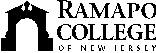 RAMAPO COLLEGE OF NEW JERSEYOffice of Marketing and CommunicationsPress ReleaseMarch 8, 2019Contact:   Angela Daidone201-684-7477news@ramapo.eduRamapo College to Host New Jersey Council for Exceptional Children Spring Conference on March 22Program focus is “Working Hand ‘n Hand”MAHWAH, N.J. – Ramapo College of New Jersey is hosting the New Jersey Council for Exceptional Children (NJCEC) Spring 2019 Conference on Friday, March 22 in Friends Hall in the Scott Student Center. The event from 8 a.m. to 3 p.m. is the premiere special education conference for the state of New Jersey. The conference will include more than 50 workshop presentations on topics including: Mindfulness in Education, Hot Button Legal Issues in Special Education, Using Technology to Empower Students with Disabilities, Pre-School Strategies, Building Collaborative Relationships Between Parents and School, and Multisensory Reading Strategies. Workshops will also focus on ‘make-and-take’ activities, which teachers can bring back to their classrooms. More than 300 educators and administrators will be in attendance, as well as five students with special needs and their families who will be receiving scholarships.Ron Shuali, M.Ed., will present the keynote address "Yogarate: Integrating Positive Energy into Your Classroom" from 9-10:15 a.m. Shuali is a noted educator, speaker and trainer on topics including social emotional learning, bullying solutions, and behavior management. Through his presentation using yoga, breathing techniques and age-appropriate martial arts, Shuali will discuss behavior modification training for teachers who work with students with challenging needs. Julie Norflus-Good, Director of the Masters of Arts in Special Education program at Ramapo College, serves as President of the NJCEC.“This is an incredible opportunity for Ramapo College to be hosting this conference. I feel honored to be part of a college that believes in giving back to the community,” said Norflus-Good. “The NJCEC community encompasses so many diverse and extraordinary children, families, and educators. This collaboration is tremendous and impacts the lives of many.”Members of the media who wish to attend may contact Angela Daidone, Public Relations Specialist at Ramapo College, at adaidon1@ramapo.edu or 201-684-7477.